Курская полиция разыскивает двух женщин совершивших мошенничество14 Сентября 16:43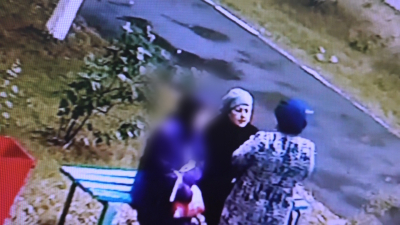 Курская полиция разыскивает двух женщин совершивших вчера около полудня дерзкое преступление на проспекте Хрущёва. Роли в преступной группе были чётко распределены. Одна из подозреваемых выдавала себя за гадалку, способную снимать порчу. Другая подтверждала её слова и помогала затуманить сознание жертвы.От действий злоумышленниц пострадала пенсионерка 1954 года рождения. Незнакомые женщины обратились к ней на улице. Сначала спросили дорогу, а потом заговорили о наложенном проклятье. Порчу предложили снять при помощи денег и ценностей. Для магического ритуала вместо своих пенсионерка решила использовать  сбережения сына. Мужчина долгое время копил на автомобиль и хранил наличность дома. Мать забрала из его квартиры миллион шестьсот тысяч рублей, крупную сумму в иностранной валюте и более 10 наименований золотых украшений. Имущество положила в пакет и передала незнакомкам для проведения обряда.Колдовали женщины прямо на уличной лавочке у подъезда многоэтажки. Благодаря ловкости рук они сумели незаметно подменить содержимое пакета бумажными буклетами и вернули его пенсионерке. Чтобы завершить ритуал ей нужно было вернуться домой и лечь спать. На этом лже экстрасенсы распрощались и ушли. Спустя несколько часов потерпевшая открыла пакет и поняла, что её обманули и обокрали. По заявлению пенсионерки в Северо-Западном отделе полиции уже возбудили уголовное дело и начали проведение оперативно-розыскных мероприятий.Благодаря записям с камер наблюдения в распоряжении оперативников оказались приметы преступниц. Обе женщины славянской внешности. Одна на вид около 45-50 лет, высокого роста и плотного телосложения с тёмными волосами. Вторая чуть старше около 50-55 лет, среднего телосложения, рост 155-160 сантиметров, одета в серую вязаную кофту. Все кто обладает информацией о личности и местонахождении подозреваемых могут передать сведения в любой отдел полиции лично или по телефонам 112 или 02.Жительница Курска отправила на Киви кошельки мошенников больше 300 тысяч рублей14 Сентября 16:41Так она пыталась защититься от кредита, который на неё якобы пытались оформить неизвестные. Тревожные новости женщине, как и другим жертвам мошенников, сообщили по телефону сотрудники службы безопасности банка. Они уверяли, что помогут не стать должником поневоле, если она станет слушаться. Почти два дня понадобилось, чтобы полностью усыпить бдительность курянки. Она поверила в существование безопасного счёта, где нужно спрятать деньги от злоумышленников. Именно так аферисты назвали свои интернет кошельки. Они обещали, что деньги вернутся и даже с процентами, но все гарантии предоставили только на словах. Когда перевод завершился, велели ждать. Через две недели женщина снова попыталась поговорить с работниками банка, которые ей так помогли, но на связь они уже не вышли.Разъяснить ситуацию смогли полицейские, сразу распознавшие в собеседниках потерпевшей телефонных мошенников. По заявлению курянки возбудили уголовное дело и начали расследование. Согласно санкции части третьей статьи 159 УК РФ злоумышленникам грозит наказание вплоть до лишения свободы на срок до 6 лет.Куряне передали мошенникам полтора миллиона рублей13 Сентября 15:37В отделы полиции Курска поступили заявления от трех курян о мошенничествах. Каждый из них потерял порядка полумиллиона рублей, оформленных в кредит. Суммарно куряне лишились полутора миллионов рублей.Мошенничества были совершены под одним предлогом – отмены оформления кредита, начатого неизвестными. Все преступления начались со звонка от ненастоящих сотрудников банка, сообщивших о том, что сбережения женщины в опасности. Псевдобанкиры уговорили собеседников «спасать» деньги от мошенников, для чего призвали выполнять все их требования и оформить кредиты на максимально возможные суммы, якобы для того, чтобы займы на имя потерпевших не смогли оформить преступники.Потерпевшие, не сообщая никому из знакомых о звонках, оформили кредиты в разных банках и перевели занятые средства на указанные злоумышленниками счета.Одной из потерпевших даже в мессенджере прислали документы, подтверждающие аннулирование кредита. Только сообщение было прислано не с официального номера банка, а с постороннего номера. Это ее насторожило уже после перечисления денег. Зайдя в банковское приложение, она увидела действующий кредит и обратилась в полицию.В настоящее время по всем указанным фактам проводятся проверки. Решается вопрос о возбуждении уголовных дел.Полиция призывает быть предельно осторожными в телефонном разговоре с незнакомцами. Настоятельно не рекомендуется вести диалог о деньгах с позвонившими вам людьми, называющими себя менеджерами банков, сотрудниками различных ведомств, структур и организаций. В случае, если от вас требуют совершить какие-то действия с наличными, назвать данные о счетах и картах, остаток баланса, сведения об оформлении кредитов, совершить действия у платежного терминала, в личном онлайн-кабинете банка или на экране смартфона - важно сразу прекращать разговор и класть трубку, после чего перезвонить в банк по номеру телефона, указанному на вашей платежной карте.Жительница Курска с третьей попытки оформила кредитную карту и перевела деньги мошенникам09 Сентября 12:5959-летняя жительница Курска с третьей попытки оформила кредитную карту и перевела сбережения мошенникам.В разгар рабочего дня на телефон потерпевшей поступил звонок от лжеспециалиста банка. Женский голос сообщил о мошеннической атаке, в результате которой на имя курянки были оформлены займы сразу в нескольких финансовых учреждениях.Злоумышленница предложила аннулировать операцию, для чего потребовала подать реальную заявку на потребительское кредитование в размере 400 тысяч рублей. К разговору присоединился сотрудник правоохранительных органов, который якобы по телефону оформил устное заявление от потерпевшей по факту мошеннических действий. В результате пятиминутного общения с представителями государственных учреждений у женщины не осталось никаких сомнений в правдивости их слов.Злоумышленники продиктовали по телефону адрес ближайшего отделения, в котором можно подать заявку. Потерпевшая прямо с рабочего места отправилась в банковский офис, где специалисты отказали ей в получении крупной суммы. Не теряя надежды, курянка обратилась в другой банк, где также получила отрицательный ответ. Только с третьей попытки женщине была одобрена кредитная карта на сумму 75 тысяч рублей. Своими успехами она поделилась с мошенниками, которые все это время контролировали ситуацию по телефону. Обналичив денежные средства, потерпевшая отправила 70 тысяч рублей на номера операторов сотовой связи, совершив при этом несколько операций.Все сбережения ей обещали в скором времени вернуть, после чего связь с незнакомцами оборвалась. Придя домой, курянка заподозрила мошенническую схему и обратилась в полицию. По заявлению потерпевшей возбуждено уголовное дело. Сотрудники полиции настоятельно рекомендуют жителям региона не совершать никаких финансовых операций под диктовку посторонних лиц. Только таким способом можно сохранить свои сбережения.Курянин поверил, что кто-то атакует его сбережения и стал выполнять указания мошенников08 Сентября 12:22Телефонные мошенники всё чаще пытаются сэкономить на связи. Лже «сотрудники службы безопасности банка» вместо обычных звонков используют возможности мессенджеров, в которых можно совершать голосовые вызовы через интернет. Интересно, что даже так, почти без затрат у них получается совершать преступления и обманывать людей.Настоящие банковские служащие никогда не выпытывают у клиентов личные данные, не просят назвать коды и пароли из СМС, да и в принципе звонят редко. Максимум могут предложить оформить кредит в офисе банка.Звонки аферистов по обычной линии, зачастую с московских номеров можно легко распознать, если не быть слишком доверчивым. Преступники представляются сотрудниками банка или следователями, которые занимаются делами о дистанционном финансовом мошенничестве. Но, если вам сообщают о попытке кражи со счёта или несанкционированном кредите в мессенджере – можно быть уверенным – на связи аферисты.На все эти нюансы не обратил внимания шестидесятилетний курянин. Ему позвонили около половины первого дня. Мужчина поверил, что кто-то атакует его сбережения и стал выполнять указания собеседников. Установил по их требованию банковское приложение на телефон и в результате предоставил злоумышленникам к нему доступ. Финалом истории стало оформление кредита в 100 тысяч рублей и похищение этой суммы. До вечера мужчина безуспешно пытался связаться с «банковскими работниками», а потом осознал, что теперь должен выплачивать займ, который оформили на него посторонние.В Северо-Западном отделе полиции от потерпевшего приняли заявление и возбудили уголовное дело. Сейчас злоумышленников ищут.